Name:…                                                                                     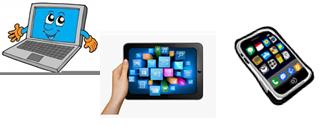 Surname: …Home Schooling 10Hi there! Let’s keep working! 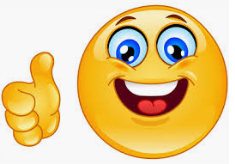 Find the simple past form of the verbs in the word search. (Follow the link and play online) Then, complete the chart.  https://thewordsearch.com/puzzle/962787/simple-past-verbs/ 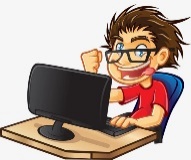 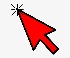 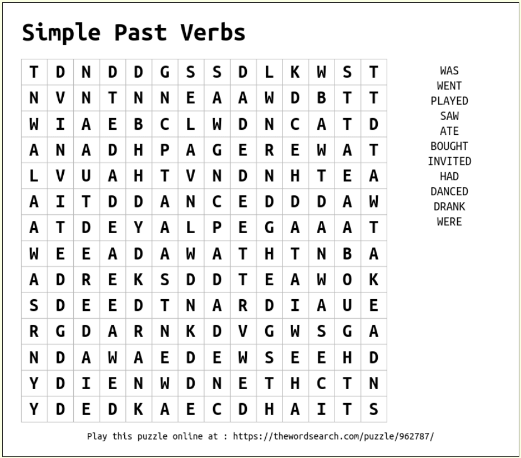 Getting ready for a song!These verbs appear in the song “Paradise” (Coldplay).  Match the past form. Complete the song using the past simple verbs from the chart in exercise 2.Paradise by ColdplayWhen she was just a girl 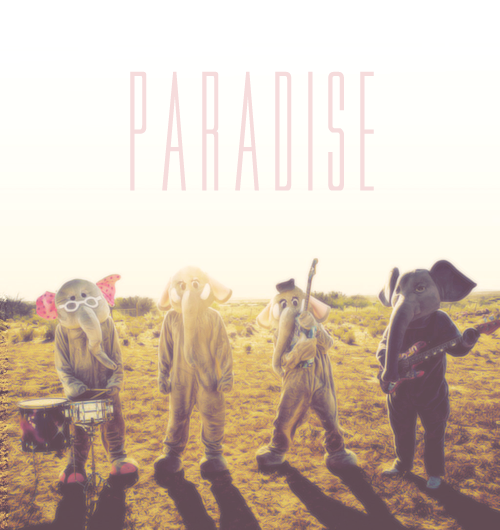 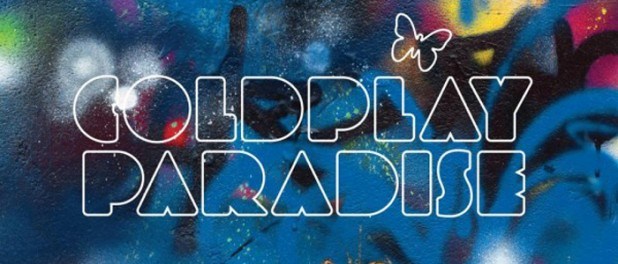 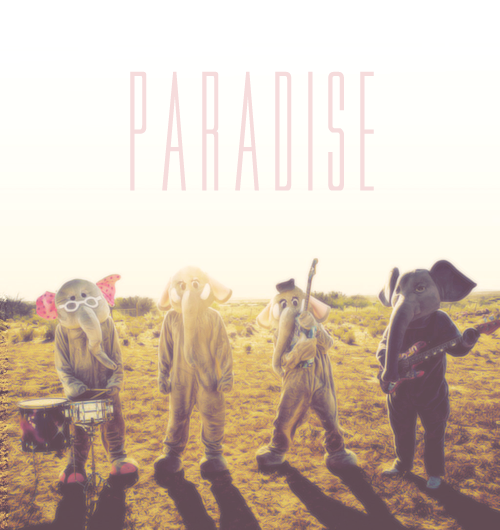 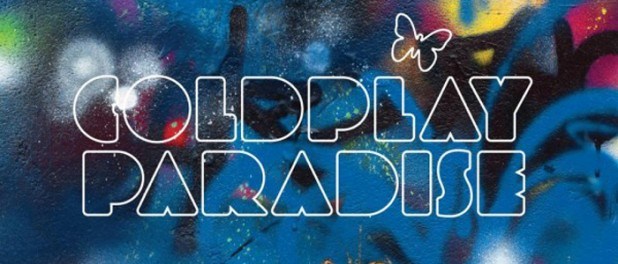 She 1… the world But it 2…  away from her reach So she 3…  away in her sleep And 4… of paradise Paradise, paradise, Paradise (x2)Every time she 5…  her eyesWhen she was just a girlShe 6…  the worldBut it 7…  away from her reachAnd the bullets catch in her teethLife goes on, gets so heavyThe wheel breaks the butterflyEvery tear a waterfallIn the night, the stormy nightShe'd close her eyesIn the night, the stormy nightAway she'd flyAnd dreams of paradiseParadise, paradise, Paradise, ohAnd dreams of paradiseParadise, paradise, paradise, ohSo lying underneath the stormy skiesShe'd say, oh 'I know the sun will set to rise'This could be paradiseParadise, paradiseCould be paradise, ohNow, let’s have fun! Listen,  play and sing! (You don’t need to create an account, press “Quizás en otro momento”)https://es.lyricstraining.com/play/coldplay/paradise/HxsilzhURx#b7w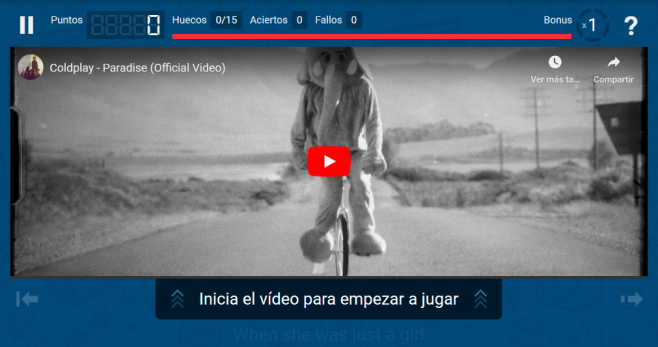 Did you like this singing activity? …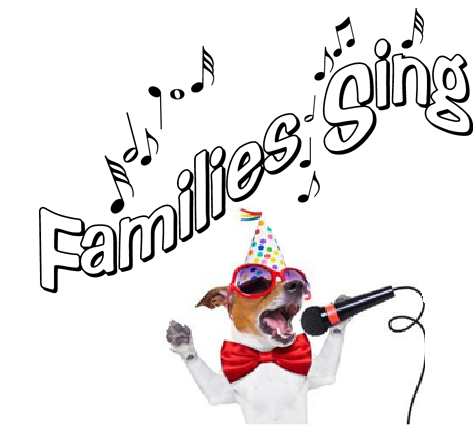 Now choose 3 verbs from exercise 2 and write a very short story, paragraph or poem. Be creative!  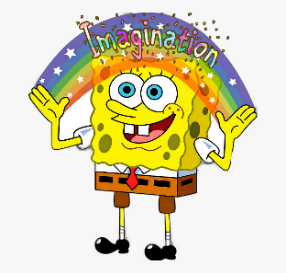 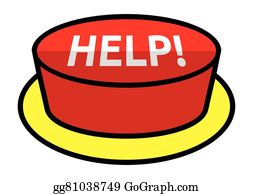 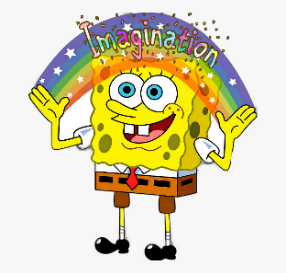 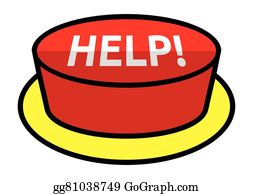 … 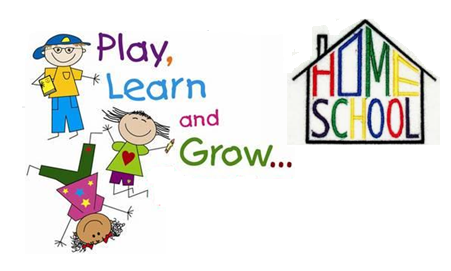 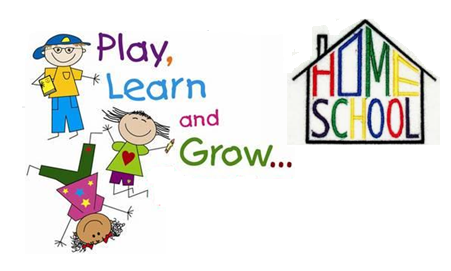 be   …have …dance …buy …go …invite …drink…eat …play …        see …expectedflewrandreamed /dreamtclosedInfinitivePastclose 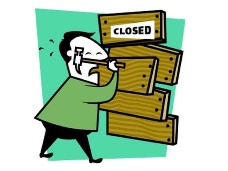 …dream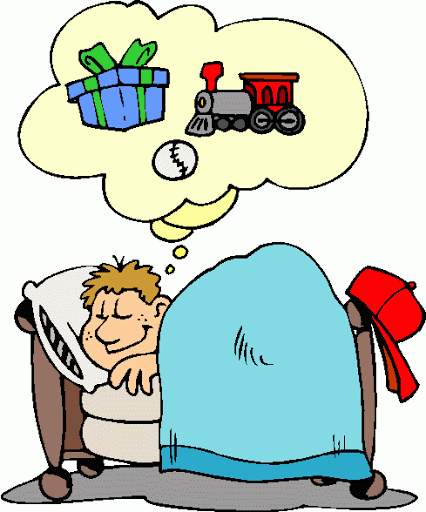 …fly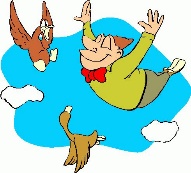 …run 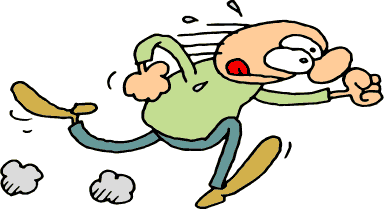 …expect 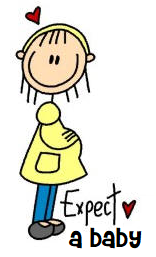 …